  Balatonszőlős Község       Önkormányzata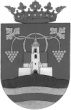        Polgármester     8233 Balatonszőlős, Fő u. 9.					Szám: 101/……/2018Előterjesztő: Mórocz LászlóElőkészítő: Szűcsné Kundrák ZsuzsannaELŐTERJESZTÉSA Képviselő-testület 2018.01.18-i ülésére	3. napirendi pontTárgy: Balatonszőlős Sport Egyesület Labdarúgó szakosztály és Balatonszőlős Sport Egyesület Darts szakosztály 2017. évi támogatás elszámolásaTisztelt Képviselő-testület!A 6/2017. (01.27.) határozat alapján Balatonszőlős Község Önkormányzatának Képviselő-testülete a Balatonszőlős Sportegyesület Labdarúgó Szakosztály – képviseli: Ulrich Béla - működési költségeinek fedezésére 2017. évre 400.000 Ft összeget biztosított. A támogatás országos versenyek utazási költségének fedezésére, illetve versenyeztetési költségekre, eszközpótlásra illetve terem bérletre üzemanyag, karbantartás, javításra, bérleti díjak megfizetésére használható fel. A támogatás felhasználásának határideje 2017. január 1. napjától 2017. december 31. napjáig terjedő időszak.A Sport Egyesület Labdarúgó Szakosztály részére nyújtott 2017. évi 400.000 Ft működési célú támogatás felhasználásra került.Az elszámolás 2018. január 12-én megtörtént. (2017. március 9-én kelt támogatási szerződés alapján)A 5/2017. (01.27.) határozat alapján Balatonszőlős Község Önkormányzatának Képviselő-testülete a Balatonszőlős Sportegyesület Darts Szakosztály – képviseli: Ulrich Béla - működési költségeinek fedezésére 2017. évre 150.000 Ft összeget biztosított. A támogatás országos versenyek utazási költségének fedezésére, illetve versenyeztetési költségekre, eszközpótlásra illetve terem bérletre üzemanyag, karbantartás, javításra, bérleti díjak megfizetésére használható fel. A támogatás felhasználásának határideje 2017. január 1. napjától 2017. december 31. napjáig terjedő időszak.A Sport Egyesület Darts Szakosztály részére nyújtott 2017. évi 150.000 Ft működési célú támogatás felhasználásra került.Az elszámolás 2018. január 15-én megtörtént. (2017. március 9-én kelt támogatási szerződés alapján)Kérem a tisztelt Képviselő-testületet az előterjesztés megvitatásra és a határozati javaslat elfogadására.Balatonszőlős, 2018. január 12.	Mórocz László
	polgármesterHatározati javaslat.../2018. (…) határozatBalatonszőlős Község Önkormányzatának Képviselő-testülete, megismerte és megtárgyalta a Sport Egyesület Labdarúgó Szakosztály részére (2017. március 9-én kelt támogatási szerződés keretében) 2017. évben nyújtott 400.000 Ft működési célú támogatás felhasználásáról benyújtott elszámolást.  Az elszámolást elfogadja.Határidő: azonnalFelelős: Mórocz László polgármesterHatározati javaslat.../2018. (…) határozatBalatonszőlős Község Önkormányzatának Képviselő-testülete, megismerte és megtárgyalta a Sport Egyesület Darts Szakosztály részére (2016. március 9-én kelt, támogatási szerződés) keretében 2017. évben nyújtott 150.000 Ft működési célú támogatás felhasználásáról benyújtott elszámolást.  Az elszámolást elfogadja.Határidő: azonnalFelelős: Mórocz László polgármesterBalatonszőlős, 2018. 